COPA INTERCURSOS UNILESTE 2024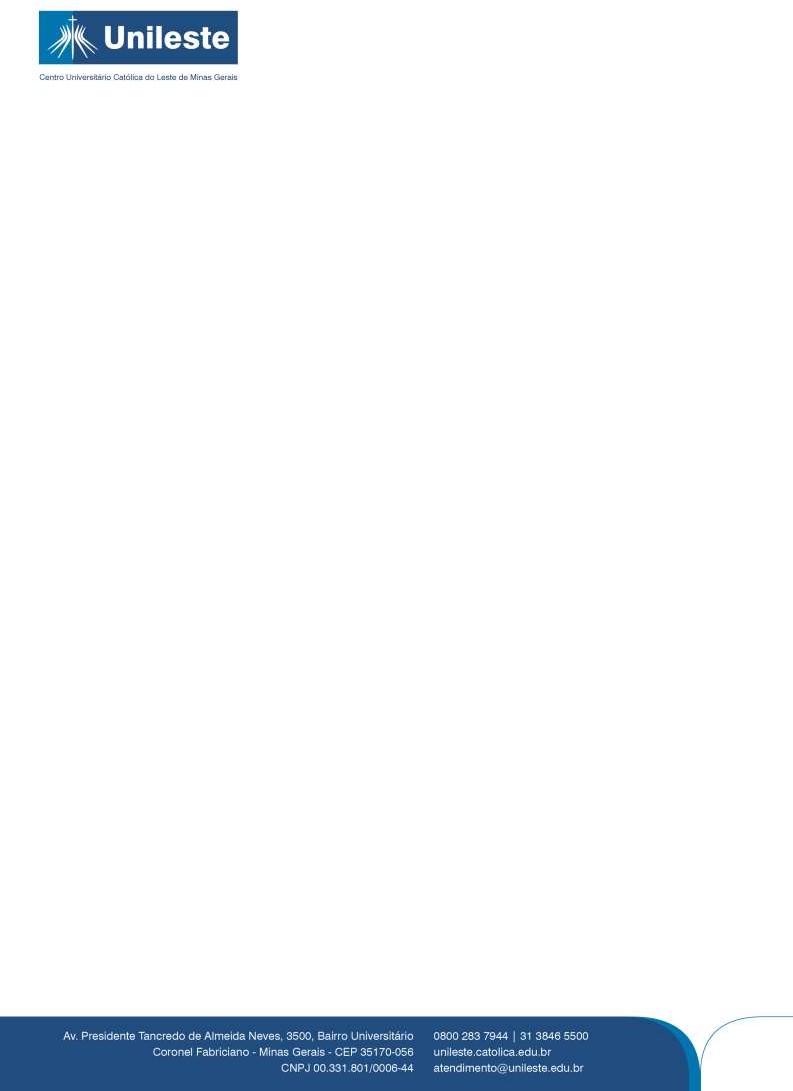 FICHA DE INSCRIÇÃOImportante: o nome e RA dos atlétas deve ser digitado, além. Somente a assinatura deverá ser feita após impressão da ficha de inscrição. MODALIDADE: FUTEBOL SOCIETY MASCULINOCURSO:Os estudantes acima relacionados declaram estar aptos fisicamente a participar da competição, isentando a equipe organizadora e a Instituição de qualquer dano a saúde causado por inexatidão dessa informação. Os estudantes também declaram serem conhecedores das regras e regulamentos dessa competição.Responsável Técnico (Nome por extenso)Carimbo e Assinatura da Coordenação de CursoATLETA (NOME COMPLETO)RA/ REGISTROASSINATURA12345678910111213141516